Guía de trabajo - Plan Lector Nº4 – 2ºMedio D – E – F“Casa de muñecas” de Henrik IbsenComplete la siguiente tabla con la información solicitada, le será de utilidad para la evaluación del libro. A continuación, se presentan también links de interés relacionados con la lectura. Nos vemos en las sesiones de retroalimentación.Resuelva sus dudas escribiendo un mail a: eparra@sanfernandocollege.clNo olvide incorporar su nombre, curso y nº de guía correspondiente.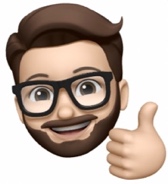 Atte. Profe Eric Parra M.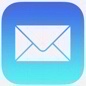 Trabaje con ánimo y optimismo#QuédateEnCasaLinks de interésNombre del libro, del autor y fecha de publicaciónDatos biográficos del autorResumen de la obraCaracterización de los personajes principalesTemáticas presentes en la obraComentario personal sobre la lecturaPDF Casa de muñecashttp://www.stpaul.cl/biblioteca/casam.pdfPara los fanáticos de Wikipediahttps://es.wikipedia.org/wiki/Casa_de_muñecas_(obra_de_teatro)Para los que quieran ver la adaptación (español de España)https://www.youtube.com/watch?v=y-BzT5QCoScPara los que quieran un resumen no tan brevehttps://leereslomejor.com/c-literatura/resumen-de-casa-de-munecas/Para los que quieran una web con un análisis más seriohttps://www.ecured.cu/Casa_de_muñecasPara los que quieran ver la película (en inglés con subtítulos en español)https://www.actors-studio.org/web/videos/varios/casa-de-munecas-henrik-ibsen-peliculaPara los que le gustan las reseñashttps://www.actors-studio.org/web/videos/varios/casa-de-munecas-henrik-ibsen-peliculaPara los que le gustan los artículos de divulgaciónhttps://www.infobae.com/america/cultura-america/2019/04/22/a-140-anos-del-estreno-de-casa-de-munecas-el-valiente-y-conmovedor-paso-de-ibsen-a-favor-del-feminismo/